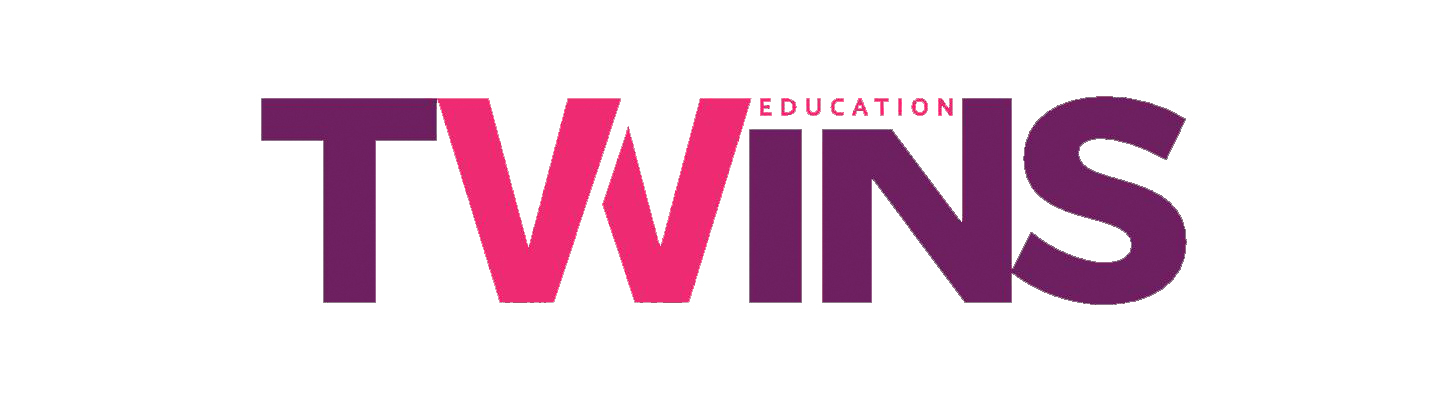 English Grammar Test.This is a twenty-five–question grammar test. Underline the most appropriate answer.There is no time limit. Write your name here: _________________________‘Where is Sarah?’ ‘She…..football in the park at the moment.’A. watches         B. watching       C. is watching      D. was watching…….your friend at the airport yesterday?A. Did you met         B. Have you met       C. Did you meet      D. Do you meet…..a computer on my desk which you can use.A. There is         B. They’re is       C.  It is     D. It hasTomorrow morning we………..to visit my parents.A. must          B. will going       C. are going      D. willLast week I got an invitation to the wedding but I ……………to it yet.A. haven’t reply         B. don’t reply       C. haven’t replied      D. didn’t replyRemember, you…………do your homework before you go out.A. must to          B. must      C. must have      D. haveThat book there is……….this is your one here.A. me          B. mine     C. my      D. to meHave the teachers had ………lunch yet?A. they’re          B. their    C. theirs      D. themHe opened the door and went………..the bedroom.A. into          B. at       C. out       D. to  ……….borrowed my pen?A. Why           B. Who          C. Where         D. When ‘You look cold. Where are your gloves?’  ‘I don’t know. I …………them last week.A. lose          B. lost     C. have lost      D. have loose Cats are…………independent than dogs, aren’t they?A. so          B. more     C. much     D. as I’ll tell Susan if I ………her.A. would see      B. will see     C. saw       D. see He didn’t answer the phone when I called because he……….a shower at the time.A. has been having          B. was having     C. had     D. has had ‘Has the car been fixed yet?’ ‘I’m not sure but I think…….’A. yes         B. it is    C. so     D. it I …….. play football all the time when I was at school. Now I only watch it on TV.A. was used to         B. used to    C. used     D. use to I can’t hear the music. Can you…….?A. turn up it        B. turn up    C. up turn it     D. turn it up ‘Would you like something to eat?’ ‘Yes, I…….., thank you’A. very much        B. I would    C. like     D. do He really enjoys……….English in England.A. to learn         B. learn    C. learning     D. to learning The 1-st time I ………….to New York was in 1990.A. go        B. have gone    C. went     D. was going My parents didn’t let me…..after midnight when I was a teenager.A. stay out         B. staying out   C. to stay out    D. that  I could stay out If you don’t mind, I’d rather…you tomorrow than tonight.A. visited         B. visiting    C. visit   D. to visit She’d really like you…….to dinner this week.A. come         B. will come   C. should come   D. to come Did you ask him………for the drinks this time?A. pay      B. paying    C. to pay     D. paid I’ll tell him when I ……..the letter confirming the deal.A. got     B. get     C. will get     D. will be getting